<Insert your company’s logo here. Apply your company’s branding (fonts, colors, illustration or images) to the rest of the document as desired.><Insert your company’s logo here. Apply your company’s branding (fonts, colors, illustration or images) to the rest of the document as desired.><Insert your company’s logo here. Apply your company’s branding (fonts, colors, illustration or images) to the rest of the document as desired.><Insert your company’s logo here. Apply your company’s branding (fonts, colors, illustration or images) to the rest of the document as desired.><Insert your company’s logo here. Apply your company’s branding (fonts, colors, illustration or images) to the rest of the document as desired.>Chat, calls and meetings for today’s teamsChat, calls and meetings for today’s teamsChat, calls and meetings for today’s teamsChat, calls and meetings for today’s teamsChat, calls and meetings for today’s teams<Optional Salutation>Today we are rolling out Microsoft Teams, the chat-based workspace in Office 365 that makes it easy to have conversations, host meetings, share files and collaborate on documents, and get work done with teams across the organization. Teams lets you work in a natural, conversational way — with everything you need in one place — available anytime, on any device. We’re confident you’ll love working in Teams. To get started, follow the steps below.Discover Teams »<Optional Salutation>Today we are rolling out Microsoft Teams, the chat-based workspace in Office 365 that makes it easy to have conversations, host meetings, share files and collaborate on documents, and get work done with teams across the organization. Teams lets you work in a natural, conversational way — with everything you need in one place — available anytime, on any device. We’re confident you’ll love working in Teams. To get started, follow the steps below.Discover Teams »<Optional Salutation>Today we are rolling out Microsoft Teams, the chat-based workspace in Office 365 that makes it easy to have conversations, host meetings, share files and collaborate on documents, and get work done with teams across the organization. Teams lets you work in a natural, conversational way — with everything you need in one place — available anytime, on any device. We’re confident you’ll love working in Teams. To get started, follow the steps below.Discover Teams »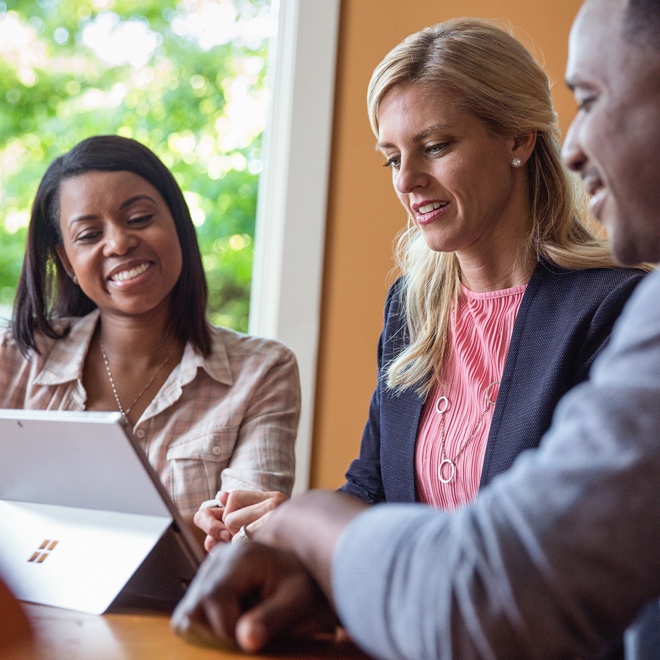 Let’s get startedLet’s get startedLet’s get startedLet’s get startedLet’s get started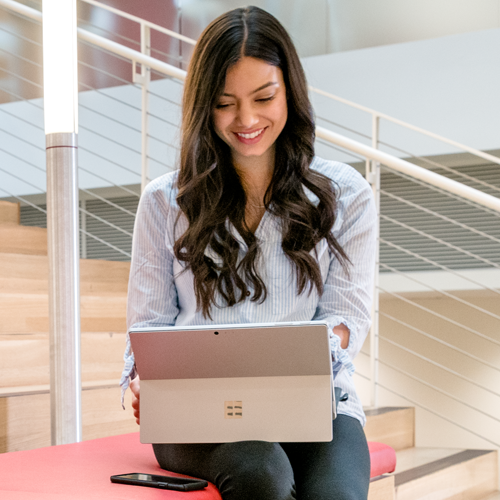 1. Sign in to Microsoft TeamsGo to https://teams.microsoft.com and sign in with your account.Take an Interactive Tour »1. Sign in to Microsoft TeamsGo to https://teams.microsoft.com and sign in with your account.Take an Interactive Tour »1. Sign in to Microsoft TeamsGo to https://teams.microsoft.com and sign in with your account.Take an Interactive Tour »2. Bring your team togetherWatch the video to see what Microsoft Teams can do for you and your teams. Discover how to start or join a channel, chat with coworkers one-on-one or as a group, and start a meeting. Need more help?Quick Start Guide »2. Bring your team togetherWatch the video to see what Microsoft Teams can do for you and your teams. Discover how to start or join a channel, chat with coworkers one-on-one or as a group, and start a meeting. Need more help?Quick Start Guide »2. Bring your team togetherWatch the video to see what Microsoft Teams can do for you and your teams. Discover how to start or join a channel, chat with coworkers one-on-one or as a group, and start a meeting. Need more help?Quick Start Guide »2. Bring your team togetherWatch the video to see what Microsoft Teams can do for you and your teams. Discover how to start or join a channel, chat with coworkers one-on-one or as a group, and start a meeting. Need more help?Quick Start Guide »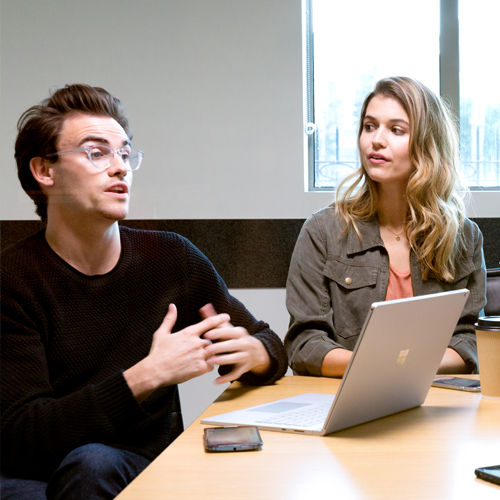 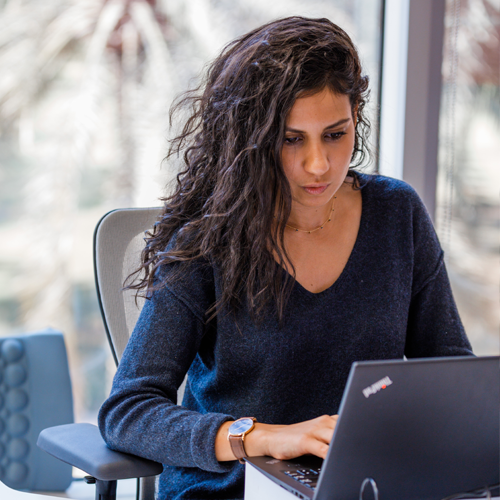 3. Start a new conversationWhen you have a new topic or idea to introduce to the team, you can start a new conversation. Share a project document for feedback. Schedule a Skype meeting with voice, video, and screen sharing. Or just have fun with an emoji or meme. Watch the video to the right to learn more.Step-by-Step Help »3. Start a new conversationWhen you have a new topic or idea to introduce to the team, you can start a new conversation. Share a project document for feedback. Schedule a Skype meeting with voice, video, and screen sharing. Or just have fun with an emoji or meme. Watch the video to the right to learn more.Step-by-Step Help »3. Start a new conversationWhen you have a new topic or idea to introduce to the team, you can start a new conversation. Share a project document for feedback. Schedule a Skype meeting with voice, video, and screen sharing. Or just have fun with an emoji or meme. Watch the video to the right to learn more.Step-by-Step Help »Get startedYou already have access to Microsoft Teams as part of Office 365.Start Using Microsoft Teams »Get startedYou already have access to Microsoft Teams as part of Office 365.Start Using Microsoft Teams »Get startedYou already have access to Microsoft Teams as part of Office 365.Start Using Microsoft Teams »Get startedYou already have access to Microsoft Teams as part of Office 365.Start Using Microsoft Teams »Get startedYou already have access to Microsoft Teams as part of Office 365.Start Using Microsoft Teams »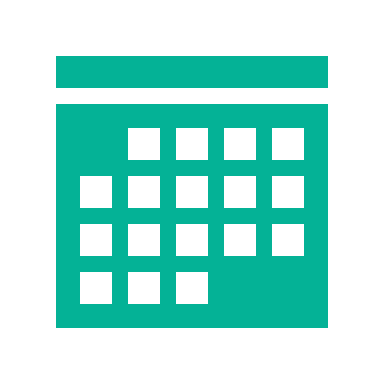 Join us on <fill in date> for tips on getting started with Microsoft Teams.Learn More »Join us on <fill in date> for tips on getting started with Microsoft Teams.Learn More »Join us on <fill in date> for tips on getting started with Microsoft Teams.Learn More »Join us on <fill in date> for tips on getting started with Microsoft Teams.Learn More »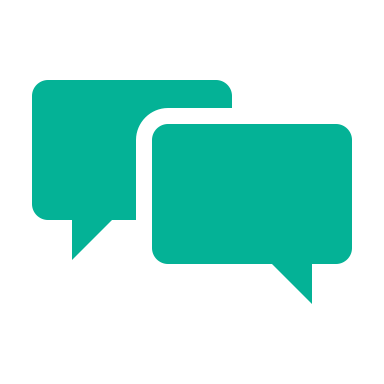 Share your questions or feedback. We’re here to help you.<Insert email alias or Yammer group link, or customize this section with more information>Share your questions or feedback. We’re here to help you.<Insert email alias or Yammer group link, or customize this section with more information>Share your questions or feedback. We’re here to help you.<Insert email alias or Yammer group link, or customize this section with more information>Share your questions or feedback. We’re here to help you.<Insert email alias or Yammer group link, or customize this section with more information>Explore training resourcesExplore training resourcesExplore training resourcesExplore training resourcesExplore training resources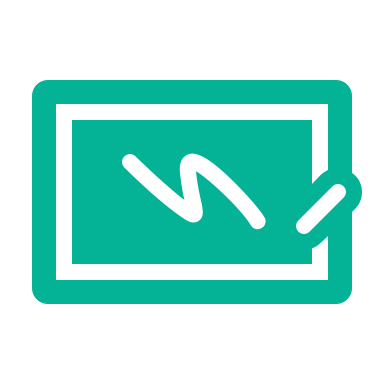 Get Started with Teams »Onboard Your Teams »Explore training resources »Tips and Tricks »Get Started with Teams »Onboard Your Teams »Explore training resources »Tips and Tricks »Get Started with Teams »Onboard Your Teams »Explore training resources »Tips and Tricks »Get Started with Teams »Onboard Your Teams »Explore training resources »Tips and Tricks »